Информационная безопасность для детей и родителей.Информационная безопасность - это процесс обеспечения конфиденциальности, целостности и доступности информации.Конфиденциальность: обеспечение доступа к информации только авторизованным пользователям.Целостность: обеспечение достоверности и полноты информации и методов ее обработки.Доступность: обеспечение доступа к информации и связанным с ней активам авторизованных пользователей по мере необходимости.   Согласно Российскому законодательству информационная безопасность детей – это состояние защищенности детей, при котором отсутствует риск, связанный с причинением информацией, в том числе распространяемой в сети Интернет, вреда их здоровью, физическому, психическому, духовному и нравственному развитию (Федеральный закон от29.12.2010 № 436-ФЗ "О защите детей от информации, причиняющей вред их здоровью и развитию").Информационное пространство  мы разделили на три составляющие:·          Пространство сети интернет – так называемое виртуальное пространство, позволяющее не только искать нужную информацию, но и имеется возможность пообщаться и поиграть.·          Средства массовой информации – передачи, мультфильмы, фильмы, которые смотрят наши дети по телевизору, а также слушают музыку, аудио сказки и т.п.·         Книжная продукция – газеты, журналы, книги и т.п., которые мы покупаем детям. 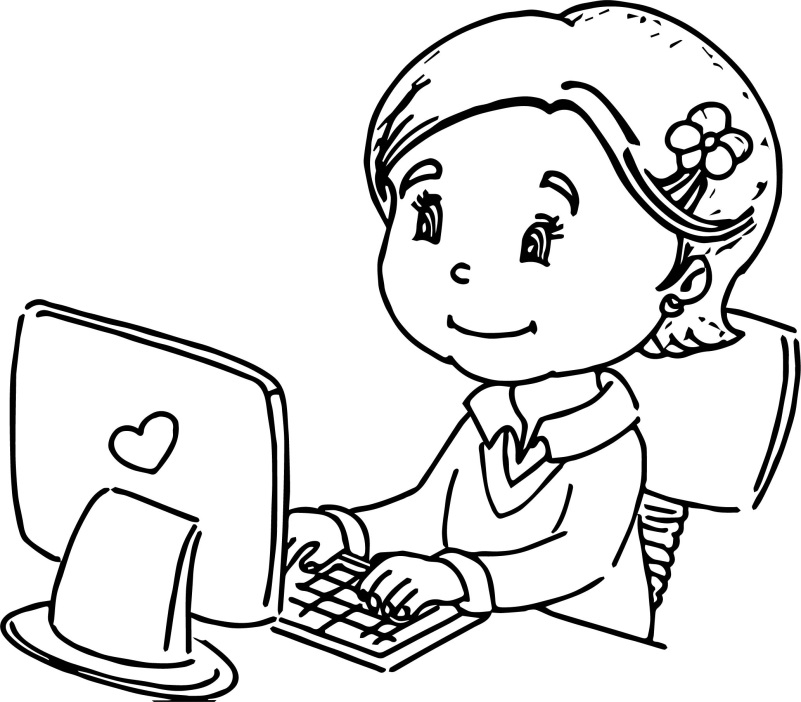 